AP Calculus ALC/AB Summer Assignment InstructionsTo get started on your AP Calculus ALC/AB Summer Assignment, navigate to the website: www.deltamath.com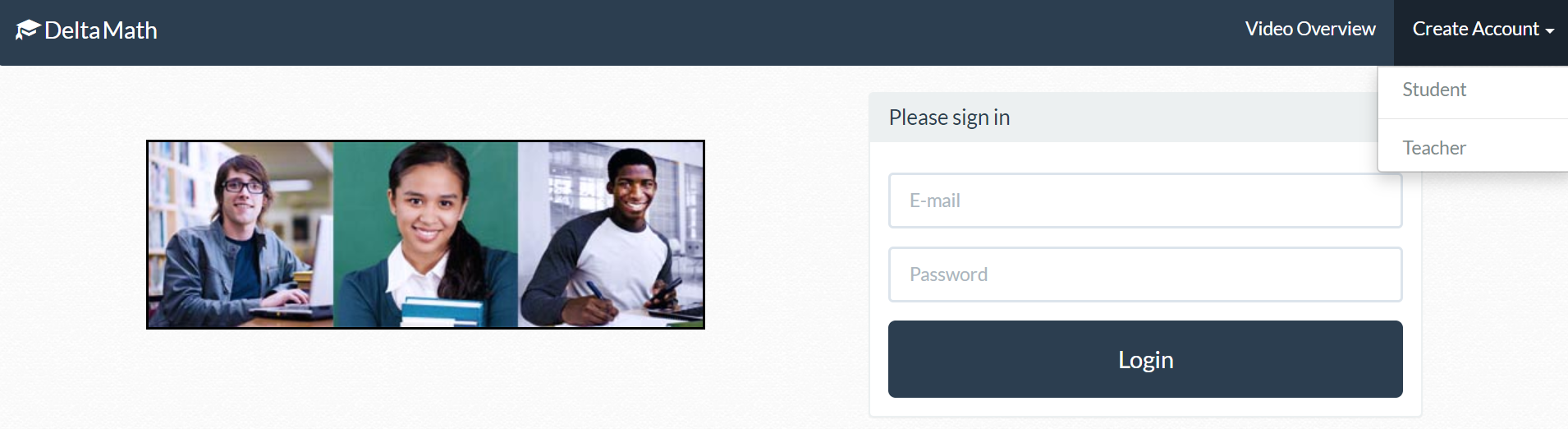 Click on “Create Account” followed by “Student” 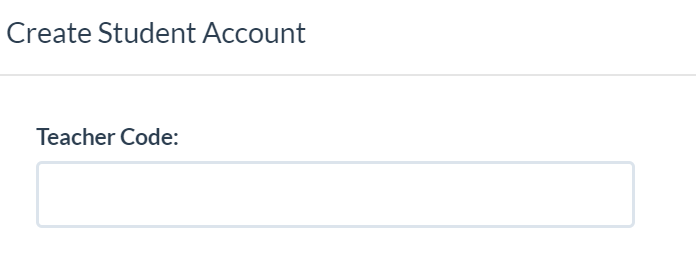 In the Teacher Code box type: 178472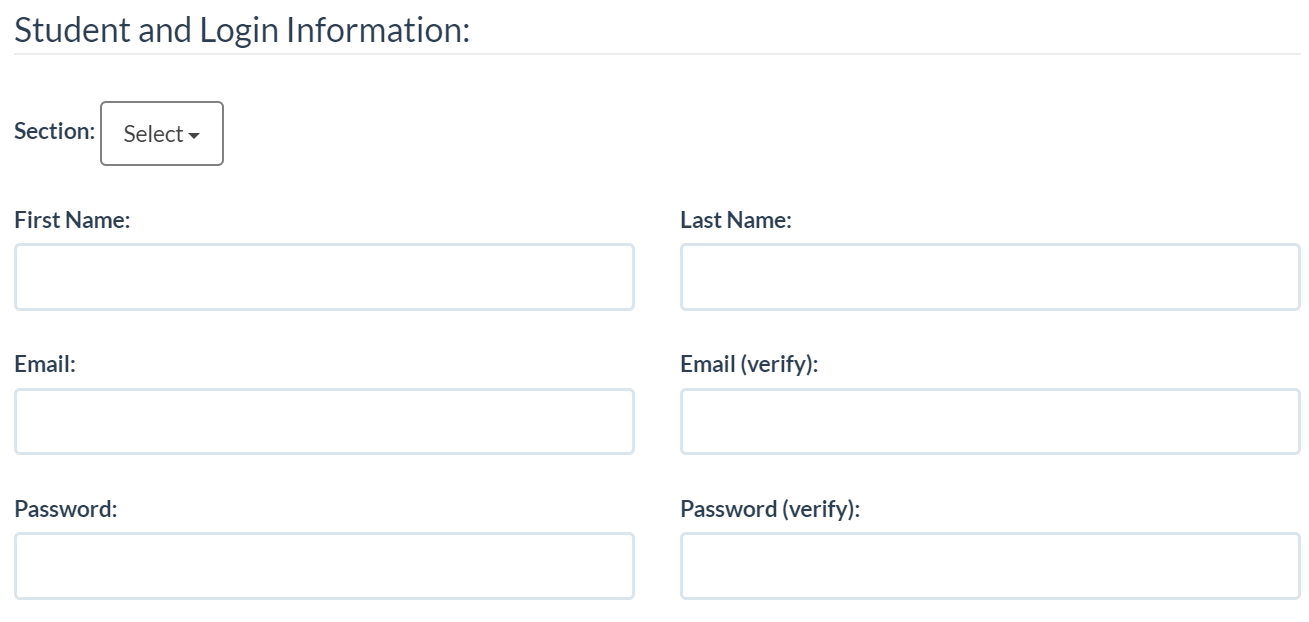 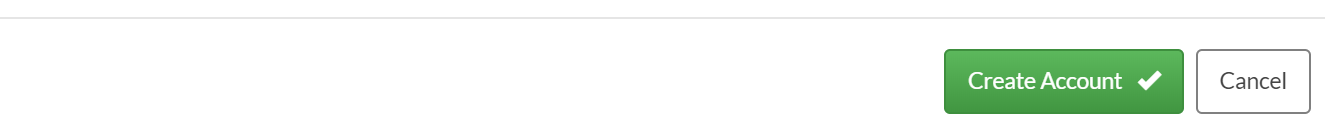 Enter your First Name, Last Name, Email address, & password, then click Create Account! You will be prompted to choose a section (please choose AM or PM, depending on when you come to Gov School and your respective course – AB or ALC).  You are ready to get started on your Summer Assignment! Good luck! 